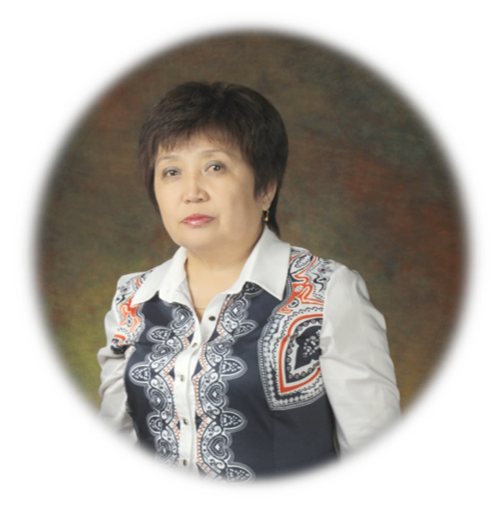 Ахмет Гүлбақша ТөлегенқызыҚарағанды қаласы.Әлихан Бөкейхан атындағы №76 ЖББОМбастауыш сынып мұғаліміЕкі таңбалы санға көбейту және бөлу алгоритмі 34 -23,  782:34Мақсаты: Оқушыларға екі таңбалы санға көбейту және бөлу алгоритмін үйрету.Міндеттері: Ойлау, есте сақтау  және  математикалық  тілде  дұрыс  сөйлей білуін  дамыту; Шығармашылық мүмкіндік бере отырып өмірмен байланыстыра талдауға мүмкіндік беру; Патриоттық тәрбие беру;Дәстүрден тыс ойлау мүмкіндігіне қозғау салу;Сабақ түрі: аралас сабақСабақ әдісі: СТО технологиясыКөрнекілік: интерактивтік тақта, үлестірмелік тапсырмалар, қағаздар, фламастер, перфокарта, шляпа т. бСабақ барысы: Ұйымдастыру кезеңі:  І.  Қызығушылықты ояту.Оқушыларды 4 топқа бөліп отырғызу (ойын арқылы). Психологиялық ойын: Топқа отырғаннан кейін оқушылар бір-бірінің қолдарынан ұстап: Біз бақытты баламыз, Оқып білім аламыз. Жүректерге жылулық, Сәтті болсын күніміз!!!!! Топ ережесін түсіндіру. Бағалау ережесін  ескертіп айту.  Балалар топтарға ишара арқылы баға беріп отырайық«5»  - +++++;      «4»-++++;      «3»- +++;    «2 »-++1. Оқушылық деңгей: Ауызша сұрақ-жауап:  Үй тапсырмасын  бекіту: «Ақылды доп» ?????     169 бет. №9 2мин.80*15= 1200;          14* 17 =238                  5680 : 8 * 7 – 8130 : 30 = 469990* 16 = 1440         17*19 =323                  558720 : 9 *5 – 6140: 20 =300.093 өрнекті оқығанда  соңғы қай амалды  (айырманың мәні 4699). Балалар, топтарға ым арқылы баға беріп отырайық.ІІ . Ой шақыру: топтастыру Балалар, қазір кубизм стратегиясы бойынша мына конверттен (қызыл, жасыл, сары, көк) әр топ өздерінің  тапсырмаларыңды аласыңдар (оны топта талдап, столдағы жатқан ақ қағазға тапсырмаларыңызды жазып, топтан бір оқушы шығып талдап қорғайды. Фломастер). 3 минІ топқа сұрақ: Көбейтудің қандай қасиеттерін білеміз? Топта талдап, жауап беру.а*b=a*b ауыстырымдылық қасиеті; a*b*c=(a*b)*c= a*(b*c)  терімділік қасиеті(a+b)*c= a*c+b*c үлестірімділік қасиетіІІ топ сұрақ:  Перпендикуляр, параллель сызықтар, шеңбер, дөңгелек туралы не білеміз? Егер түзу қиылысқанда төрт тік бұрыш шықса, оларды перпендикуляр сызықтар деп атаймыз.Егер  тақтаның, дәптердің бетіне сызылған екі түзудің ортақ нүктесі болмаса – олар параллель сызықтарІІІ топ сұрақ: Шамалар. 1т=1000кг      1т= 10ц     1ц = 100кг     1кг= 1000г 1км=1000м   1см=10мм      1дм = 10см= 100мм    1м=10дм=100см=1000мм1см2=100мм2    1а(ар)=100м2          1га(гектар)=100аІV топ сұрақ: 8 2 = 64 ; 93   = 729;   63 =216;     84: 21= 4;   72:24=3;   64: 16= 4? . Балалар, топтарға жест арқылы баға беріп отырайықІІ. Мағынаны тану: Біз бүгін, балалар, бұған дейін не оқып білдік? Қандай тапсырмалар орындадық?......... Ендеше, көбейту және бөлудің әдістерін әрі қарай тереңдетіп үйренеміз. Ол үшін тақтаға назар аударайық. (5 минут)34*23= 34*(20+3)= 34*20+34*3= 680+102=782   екі таңбалы санға көбейтудің мына бір тәсіліне назар аударсақ нені ұғынуымызға болады? Яғни, бұл жерден біз манағы өздерің айтқан көбейтудің үлестірімділік қасиетін байқаймыз.Енді, біз осы екі таңбалы сандарды «баған» түрінде жазып көбейткенде бірінші толымсыз көбейтіндінің мәнін бірлік разрядтың астынан бастап, оңнан солға қарай жазамыз. 102    Екінші толымсыз көбейтіндінің мәнін ондық разрядтың астынан бастап, оңнан солға қарай жазамыз (68) да, толымсыз көбейтіндінің мәнін қосамыз. 782- 34 пен 23-тің көбейтіндісінің мәні.Назар аудар!  Көп таңбалы санға көбейтуді орындау кезінде дәптердің немесе дәптер сызығының шетінен екінші көбейткіште неше цифир  болса,  сонша торкөз және оған қосымша  бір торкөз қалдыру керек.  2. Алгоритмдік деңгей: Талдау: (15минут) Кітаппен жұмыс:  №4 -№5 амалдарды  орындайсыздар, топта талқылайсыздар, жүйелейсіздер. Тақтаға әр 1-1-1-1-1 топтан шығып, өз түсінгенін математикалық тілде түсіндіреді.952 : 34= 286              832: 32= 26             24*12= 288                   17*23= 39173*56= 4088               4088:56=73             64*53=3392                  3392:64= 5348*65=3120                3120:65=48             29*74=2146                  2146:29=74Қалдықпен бөлу: №6 амал  сандық ішінде жауабы болады.Соны дұрыс шешіп  лупамен  орнына әкелу табу. Топтан оқушылар шығады. (4 минут)4092:56 = 73  (4қалд)    4097: 73= 56 ( 9қалд)  3398: 64=53 (6қал) 3395: 53= 64(3қал) Балалар, топтарға жест арқылы баға беріп отырайық:Сергіту сәті: Музыка 2 минут          Оқушының зейінін бағыттауға, тоқтатуға жаттықтыру және ол сезімдерді салыстыруға, айыруға үйрету; өткізілетін сабаққа баланың зейіні мен ықыласын аудару, балаларды белсенді жұмысқа кірістіру және өзара қарым – қатынастарын нығайту.Мұрынмен жазу: Бойыңызды еркін ұстаңыз. Көзіңізді жұмыңыз. Мұрныңыздың ұшы жазатын қалам деп есептеңіз. Енді өзіңіздің қаламыңызбен  ауада шеңбер сызыңыз. Шеңбердің радиусын анықтаңыз Перпендикуляр, параллель сызық сызыңыз. Тамаша!!Саусақпен жұмыс: Алақаныңыз көздің сызығынан төменірек болатындай етіп қолыңызда бүгіңіз. Енді саусақтарыңызды алшақ ұстаңыз. Саусақтарыңыздың арасынан алысқа қарай отырып, басыңызды оңға-солға бұрыңыз. Көзіңізді тоқтатпай айналаңыздағы нәрселерді шолып өтіңіз. Осы жағдайда саусақтарыңыз арасынан көз алдыңызда жүзіп отыру қажет. Өте жақсы. Рахмет. Осыған  байланысты балалар, енді көңіл-күйлеріңіз қандай болды?Логикалық тапсырма:  Тапсырма: Үш таяқшаны қозғап, төмендегі төрт шаршыдан үш шаршы шығара аласың ба?????№7 есеп  (3минут).  Оқушылар кітаптан есепті оқып талдайды. Бір оқушы есепті тақтаға шығарып жатқанда, оқушылардан сұрау: Балалар, адам ағзасына осындағы көкөністердің қаншалықты пайдасы бар, білесіңдер ме?Аптасына – 110 кг картоп        110кг -20кг = 90кг(сәбіз)    110 : 10= 11кг (пияз) Сәбіз - ? одан  20кг кем            110кг+90кг+11 = 211 кг картоп Пияз- ? 10есе кем                      211кг*2=42214 күнде - ? кг көкөніс жұмсалды     Ж/бы: 14 күнде 422 көкөніс жұмсайды.Балалар, «Ерлік – елге мұра, ұрпаққа – ұран», «Ешкім де, ештеңе де ұмытылмайды». Біз Ұлы Жеңістің 70 жылдығы қарсаңында ІІ дүниежүзілік соғыс  ардагерлеріне тағзым ете отырып, мына бір сандарға назар аударайық. Соғысқа 1млн.196164 Қазақстандық қатысқан. Оқимыз. Яғни, әрбір 5-ші адам майданға аттанған екен. 27 млн адам соғыста қаза тапқан. Соғысқа қатысқан жерлес батыр ағаларымызды білеміз бе? Мақал-мәтелдер, өлеңдер білеміз бе?Балалар, біз көп таңбалы сандарды жазып, разряд бірліктерін ажырата білуді оқып үйрендік. Ендеше абаттарыңызды алып, соған мына сандарды жазайық.1.196.164  Қазақстан            27.000.000    қаза тапқан  1710 қала                  70 мың ауыл,село          65 мың темір жол4100 т. жол.станция      74 мың мектеп   жойылған.  ІІІ. Ой  толғаныс Перфокартамен  деңгейлік*,**,***  тапсырмаЕркін жазу: Математикалық диктант:  (барлығына)  5 минут720-ның 80-ге бөліндісі 268 бен 196-ның айырмасына тең;  95> 72438 бен 40-тың көбейтіндісі 9806 мен 8514-тің қосындысына тең .          17520< 18320        Олар тура теңдіктер ме? Тексер.  Тура емес.234, 972, 124, 243, 936, берілген сандардың ішінен 3-ке, 9-ға бөлінетін сандарды тап.INSERT  - қорытындылау.Бағалау,мадақтау .Топ спикерлері өз бағаларын  айтады. Шляпалармен сабаққа рефлекция жасау:1 ақ – қандай тапсырмалар кездесті?2 қызыл – эмоция көңл-күйлеріңіз туралы не айтасыздар?3 көк – топ  ұйымдастырушылығы қандай болды?4 сары – шығармашылық жұмыс нәтижелері қандай?Үйге тапсырма:  171 бет 5 амал 2-ші қатары, 8 есеп Қамыр илеу үшін 30т қамырға қанша кг май және 100т қамыр илеу үшін қанша кг май керек екенін білуіміз керек?Топ.мүш.аттарын жазАмалдар Қалдықпен бөлуМәтін есепМатематикалық диктант қорытындыМен не білемін?Мен үшін жаңа ақпаратТүсініксіз, тереңірек білгім келеді???Нені үйрендік?